Сведения о доходах, расходах, об имуществе и обязательствах имущественного характера, представленные Главой поселения Сосенское за период с 1 января 2019 года по 31 декабря 2019 годаNп/пФамилия и инициалы лица, чьи сведения размещаютсяДолжность Объекты недвижимости, находящиеся в собственности Объекты недвижимости, находящиеся в собственности Объекты недвижимости, находящиеся в собственности Объекты недвижимости, находящиеся в собственности Объекты недвижимости, находящиеся в пользовании Объекты недвижимости, находящиеся в пользовании Объекты недвижимости, находящиеся в пользовании Транспортные средства (вид, марка) Декларированный годовой доход (руб.)  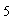 Сведения об источниках получения средств, за счет которых совершена сделка (вид приобретенного имущества, источники)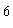 Nп/пФамилия и инициалы лица, чьи сведения размещаютсяДолжность видобъекта видсобственности площадь (кв.м) страна расположения вид объекта площадь (кв.м) страна расположения Транспортные средства (вид, марка) Декларированный годовой доход (руб.)  Сведения об источниках получения средств, за счет которых совершена сделка (вид приобретенного имущества, источники)1. Бармашев К.О.Индивидуальный предпринимательКвартираОбщая совместная65,6Россия8 823 126,73КвартираОбщая совместная105,7Россия2.Супруга КвартираОбщая совместная105,7РоссияАвтомобили легковые: 1) БМВ 3202) Лэнд Ровер Range Rover Evoque4 186 099,003.Несовершеннолетний ребенокКвартира105,7Россия